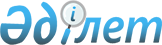 О признании утратившим силу приказа Министра финансов Республики Казахстан от 25 февраля 2015 года № 123 "Об утверждении системы управления рисками в целях изменения срока уплаты налога на добавленную стоимость и акцизов по импортируемым товарам"Приказ Министра финансов Республики Казахстан от 25 августа 2018 года № 777. Зарегистрирован в Министерстве юстиции Республики Казахстан 10 сентября 2018 года № 17357
      В соответствии с пунктом 2 статьи 27 и статьей 50 Закона Республики Казахстан от 6 апреля 2016 года "О правовых актах" ПРИКАЗЫВАЮ:
      1. Признать утратившим силу приказ Министра финансов Республики Казахстан от 25 февраля 2015 года № 123 "Об утверждении системы управления рисками в целях изменения срока уплаты налога на добавленную стоимость и акцизов по импортируемым товарам" (зарегистрирован в Реестре государственной регистрации нормативных правовых актов под № 10443, опубликован 27 марта 2015 года в информационно-правовой системе "Әділет").
      2. Комитету государственных доходов Министерства финансов Республики Казахстан (Тенгебаев А.М.) в установленном законодательном порядке обеспечить:
      1) государственную регистрацию настоящего приказа в Министерстве юстиции Республики Казахстан;
      2) в течение десяти календарных дней со дня государственной регистрации настоящего приказа направление его копии в электронном виде на казахском и русском языках в Республиканское государственное предприятие на праве хозяйственного ведения "Республиканский центр правовой информации" Министерства юстиции Республики Казахстан для официального опубликования и включения в Эталонный контрольный банк нормативных правовых актов Республики Казахстан;
      3) размещение настоящего приказа на интернет-ресурсе Министерства финансов Республики Казахстан;
      4) в течение десяти рабочих дней после государственной регистрации настоящего приказа в Министерстве юстиции Республики Казахстан представление в Департамент юридической службы Министерства финансов Республики Казахстан сведений об исполнении мероприятий, предусмотренных подпунктами 1), 2) и 3) настоящего пункта.
      3. Настоящий приказ вводится в действие по истечении десяти календарных дней после дня его первого официального опубликования.
					© 2012. РГП на ПХВ «Институт законодательства и правовой информации Республики Казахстан» Министерства юстиции Республики Казахстан
				
      Министр финансов
Республики Казахстан 

Б. Султанов
